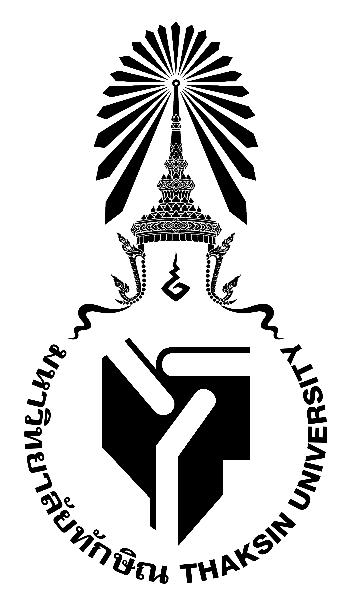 มคอ.3 รายละเอียดรายวิชา Course Specificationรหัสวิชา 0311141 สุขภาพจิตและการปรับตัว (Mental Health and Adjustment) รายวิชานี้เป็นส่วนหนึ่งของหลักสูตร การศึกษาบัณฑิต  หลักสูตรปรับปรุง พ.ศ. 2565คณะศึกษาศาสตร์   มหาวิทยาลัยทักษิณรายละเอียดของรายวิชาสาขาวิชาจิตวิทยา คณะศึกษาศาสตร์มหาวิทยาลัยทักษิณ วิทยาเขตสงขลา1. รหัส ชื่อรายวิชา จำนวนหน่วยกิต และคำอธิบายรายวิชา 0311141 สุขภาพจิตและการปรับตัว 	3(2-2-5)             Mental Health and Adjustment 	แนวคิดและทฤษฎีจิตวิทยาที่เกี่ยวข้องกับสุขภาพจิตและการปรับตัว ปัญหาสุขภาพจิตและการปรับตัว วิธีการเผชิญปัญหา ฝึกปฏิบัติส่งเสริมสุขภาพจิตการแก้ไขและการป้องกัน        	Psychological theories and principles concerning with mental health and adjustment, methods that individual has confronted with problem, mental health promotion, treatment and prevention of mental health problems, and adjustment in educational setting2. จุดมุ่งหมายของรายวิชา          เพื่อให้นิสิตสามารถ    	1.1  อธิบายหลักการแนวทางและกลวธิีการสงเสริมสุขภาพจิตและการปรับตัวทางสังคมเพื่อการ พัฒนาคุณภาพชีวิตที่ดี 1.2  อธิบายหลักการและแนวทางการใช้กระบวนการพัฒนาสุขภาพจิตและการปรับตัวทางสังคมในกลุมเปาหมายตางๆ ได้ 1.3  อธิบายองคประกอบและดัชนีชี้วัดระหวางสุขภาพจิตและการปรับตัวทางสังคมได 1.4  อธิบายแนวคิดความหมายความสําคัญเกี่ยวกับสุขภาพจิตและการปรับตัวทางสังคมได 1.5  อธิบายทฤษฎีที่เกี่ยวของกับสุขภาพจิตและการปรับตัวทางสังคม เพื่อการวางแผนพัฒนา1.6  นําเอาแนวคิดและกระบวนการพัฒนาสุขภาพจิตและการปรับตัวทางสังคม มาประยุกตในการแกไขปญหาสุขภาพจิตได 3. วัตถุประสงค์ของรายวิชา ปรับปรุงเนื้อหาและกระบวนการเรียนการสอนให้มีความทันสมัย  ให้ผู้เรียนสามารถนำความรู้ไปประยุกต์ใช้จริง  ให้สอดคล้องกับสถานการณ์ปัจจุบนั ที่มีการเปลี่ยนแปลงของสังคมการดำเนินชีวิตที่ทำให้บุคคลไม่สามารถปรับตัวรับการเปลี่ยนแปลงต่างๆ ได้ จึงก่อให้เกิดปัญหาทางสุขภาพจิต4. การพัฒนาผลการเรียนของนิสิต	แผนที่การกระจายความรับผิดชอบ 5. แผนการสอนแผนการประเมินผลการเรียนรู้  2.2 เกณฑ์ระดับขั้น		A 	= 80 คะแนนขึ้นไป B+ 	= 75-79 คะแนน B 	= 70-74 คะแนน C+ 	= 65-69 คะแนน C 	= 60-64 คะแนน D+ 	= 55-59 คะแนน D 	= 50-54 คะแนน F 	= ต่ำกว่า 50 คะแนนหมวดที่  6  ทรัพยากรประกอบการเรียนการสอน1.  เอกสารและตำราหลักจุฑารัตน สถิรปญญา. 2551. สุขภาพจติ.นําศิลปโฆษณา. สงขลา. กรมสุขภาพจิต.2545.สุขภาพจิตไทย 2545-2546.โรงพิมพองคการรับสินคาและพัสดุภณฑั กรุงเทพฯ2.  หนังสือ  เอกสาร  และข้อมูลอ้างอิง ที่สำคัญนพมาศอุงพระ (ธีรเวคิน). 2546. ทฤษฎีบุคลิกภาพและการปรับตัว. พิมพครั้งที่ 3, สํานักพิมพมหาวิทยาลัย ธรรมศาสตร, กรุงเทพฯ. ประเสริฐศักดิ์  กายนาคา. 2550. เอกสารประกอบการสอน 173255 สุขภาพจิตและการปรับตัวทางสังคม. มหาวิทยาลัยเกษตรศาสตร, กรุงเทพฯ. ลักขณา สริวัฒน. 2545. สุขวิทยาจิตและการปรับตัว. โอ.เอส.พริ้นติ้งเฮาส, กรุงเทพฯ. วราภรณ  ตระกูลสฤษดิ์. 2545.  จิตวิทยาการปรับตัว. สํานักพิมพศูนย์ส่งเสริมวิชาการ, กรุงเทพฯ. ศันสนีย ฉัตรคุปต.2546. เทคนิค IQ,EQ,AQเพื่อความสําเร็จ. อมรินทรบุค เซ็นเตอร.กรุงเทพฯ.3.  หนังสือ  เอกสาร  และข้อมูลอ้างอิง  ที่แนะนำ  -  ฐานข้อมูลทางวิชาการและงานวิจัยที่มีให้บริการในสำนักหอสมุดมหาวิทยาลัยทักษิณ-  เว็บไซต์ e – content ของสำนักหอสมุดมหาวิทยาลัยทักษิณหมวดที่  7  การประเมินและปรับปรุงการดำเนินการของรายวิชา1.  กลยุทธ์การประเมินประสิทธิผลของรายวิชาโดยนิสิต           - นิสิตประเมินประสิทธิผลของรายวิชา ซึ่งประกอบด้วยเนื้อหา วิธีการสอน  การจัดกิจกรรมการเรียนการสอน การใช้สื่อสนับสนุนการเรียนการสอน  และการให้ข้อเสนอแนะของนิสิต  โดยประเมินผ่านทางระบบอินเตอร์เน็ตของมหาวิทยาลัย            - ผลการประเมินจากจากนิสิตตามระบบการประเมินอาจารย์ผู้สอน ส่งต่ออาจารย์ผู้สอน และหัวหน้าสาขาวิชา เพื่อปรับปรุงการสอนและเป็นข้อมูลในการปรับปรุงรายวิชาต่อไป2.  กลยุทธ์การประเมินการสอนประเมินการสอนโดยคณะกรรมการที่มหาวิทยาลัยแต่งตั้งจากผู้ทรงคุณวุฒิทั้งภายในและภายนอกโดยพิจารณาจากคุณภาพการออกข้อสอบ  การวัดผล  การตัดเกรด  ตลอดจนพิจารณาจากคุณภาพการจัดทำแฟ้มสะสมงานการสอนรายวิชาของผู้สอน3.  การปรับปรุงการสอน            -  อาจารย์ผู้สอนทุกคนร่วมประชุมเพื่อแลกเปลี่ยนเรียนรู้และหาแนวทางและวางแผนการปรับปรุงพัฒนารายวิชา           -  ผู้สอนทบทวนและปรับปรุงรูปแบบและวิธีการสอน โดยเน้นรูปแบบการสอนที่เน้นผู้เรียนเป็นสำคัญ  ซึ่งจะต้องมีความสอดคล้องตามเกณฑ์ของสำนักงานคณะกรรมการการอุดมศึกษา           -  อาจารย์ผู้สอนเข้าร่วมประชุมสัมมนาทางวิชาการเกี่ยวกับเทคนิควิธีการสอนและการแสวงหาองค์ความรู้ใหม่ ๆ เพื่อพัฒนาตนเองด้านการเรียนการสอน4.  การทวนสอบมาตรฐานผลสัมฤทธ์ของนิสิตในรายวิชา      	-  อาจารย์ผู้สอนผลัดเปลี่ยนกันตรวจสอบคะแนนและเกรดของนิสิตในรายวิชา                               -  คณะกรรมการพัฒนาหลักสูตรและมาตรฐานการศึกษาหมวดวิชาศึกษาทั่วไป ตรวจสอบผลการประเมินการเรียนรู้ของนิสิต (คะแนน/เกรด) และข้อสอบในรายวิชา           -  นิสิตสามารถขอตรวจสอบการให้คะแนนและการตัดเกรดของอาจารย์ผู้สอนในส่วนคะแนน
ของตนเองได้ผ่านทางฝ่ายทะเบียน5.  การดำเนินการทบทวนและการวางแผนปรับปรุงประสิทธิผลของรายวิชา        ปรับปรุงประมวลรายวิชาทุกปีตามผลการสัมมนาการจัดการเรียนการสอนที่อยู่ติดต่ออาจารย์ผู้สอนแบบฟอร์มการจัดการเรียนการสอนลักษณะพิเศษ  (ประกอบการส่ง มคอ.3)ประจำภาคเรียนที่...2...  ปีการศึกษา...2566รายวิชารายวิชา1. คุณธรรม จริยธรรม1. คุณธรรม จริยธรรม1. คุณธรรม จริยธรรม1. คุณธรรม จริยธรรม2. ความรู้2. ความรู้2. ความรู้2. ความรู้2. ความรู้3. ทักษะทางปัญญา3. ทักษะทางปัญญา3. ทักษะทางปัญญา3. ทักษะทางปัญญา3. ทักษะทางปัญญา3. ทักษะทางปัญญา4. ทักษะความสัมพันธ์ระหว่างบุคคลและความรับผิดชอบ4. ทักษะความสัมพันธ์ระหว่างบุคคลและความรับผิดชอบ4. ทักษะความสัมพันธ์ระหว่างบุคคลและความรับผิดชอบ4. ทักษะความสัมพันธ์ระหว่างบุคคลและความรับผิดชอบ4. ทักษะความสัมพันธ์ระหว่างบุคคลและความรับผิดชอบ5. ทักษะการวิเคราะห์เชิงตัวเลข การสื่อสาร และเทคโนโลยีสารสนเทศ5. ทักษะการวิเคราะห์เชิงตัวเลข การสื่อสาร และเทคโนโลยีสารสนเทศ5. ทักษะการวิเคราะห์เชิงตัวเลข การสื่อสาร และเทคโนโลยีสารสนเทศ6. ด้านวิธีวิทยาการจัดการเรียนรู้และบูรณาการอัตลักษณ์6. ด้านวิธีวิทยาการจัดการเรียนรู้และบูรณาการอัตลักษณ์6. ด้านวิธีวิทยาการจัดการเรียนรู้และบูรณาการอัตลักษณ์6. ด้านวิธีวิทยาการจัดการเรียนรู้และบูรณาการอัตลักษณ์6. ด้านวิธีวิทยาการจัดการเรียนรู้และบูรณาการอัตลักษณ์6. ด้านวิธีวิทยาการจัดการเรียนรู้และบูรณาการอัตลักษณ์6. ด้านวิธีวิทยาการจัดการเรียนรู้และบูรณาการอัตลักษณ์6. ด้านวิธีวิทยาการจัดการเรียนรู้และบูรณาการอัตลักษณ์6. ด้านวิธีวิทยาการจัดการเรียนรู้และบูรณาการอัตลักษณ์6. ด้านวิธีวิทยาการจัดการเรียนรู้และบูรณาการอัตลักษณ์6. ด้านวิธีวิทยาการจัดการเรียนรู้และบูรณาการอัตลักษณ์6. ด้านวิธีวิทยาการจัดการเรียนรู้และบูรณาการอัตลักษณ์6. ด้านวิธีวิทยาการจัดการเรียนรู้และบูรณาการอัตลักษณ์6. ด้านวิธีวิทยาการจัดการเรียนรู้และบูรณาการอัตลักษณ์รายวิชารายวิชา1.11.21.31.42.12.22.32.42.53.13.23.33.43.53.64.14.24.34.44.55.15.25.36.16.16.26.36.46.56.66.76.86.96.106.116.12รายวิชารายวิชาPLO 1PLO 1PLO 2PLO 2PLO 3PLO 3PLO 3PLO 3PLO 3PLO 4PLO 4PLO 4PLO 5PLO 5PLO 5PLO 6PLO 6PLO 6PLO 7PLO 7PLO 8PLO 8PLO 8PLO 9PLO 9PLO 9PLO 9PLO 10PLO 10PLO 11PLO 11PLO 12PLO 12PLO 12PLO 12PLO 12PLO 12Sub PLOSub PLO1A1B2A2B3A3B3C3D3E4A4B4C5A5B5C6A6B6C7A7B8A8B8C9A9A9B9C10A10B11A11B12A12B12C12D12E0311141สุขภาพจิตและการปรับตัวผลลัพธ์การเรียนรู้(PLO/SubPLO)วิธีการสอนวิธีการประเมินผลPLO1 แสดงสมรรถนะและพัฒนาวิชาชีพครู และวิชาชีพจิตวิทยา  ในสถานศึกษาและปฏิบัติงานร่วมกับผู้อื่นอย่างสร้างสรรค์- การมอบหมายงานให้นิสิตทำงานเดี่ยวและงานกลุ่ม เพื่อนิสิตจะได้เรียนรู้การวางแผนการทำงาน  การแลกเปลี่ยนความคิดเห็น มีการค้นคว้าข้อมูล และมีความสามัคคี  - สอดแทรกเรื่องราวต่างๆ เกี่ยวกับการมีจริยธรรม จิตสาธารณะ การมีส่วนร่วมต่อสังคม การช่วยเหลือสังคม การมีสัมมาคารวะ เพื่อปลูกฝังให้นิสิตมีความรับผิดชอบและมีน้ำใจช่วยเหลือผู้อื่น-ส่งเสริมให้นิสิตนำหลักคุณธรรม จริยธรรมมาใช้เป็นแนวทางในการแสวงหาความรู้-จัดกิจกรรมการเรียนที่สนับสนุนการฝึกความเป็นผู้นำความเป็นสมาชิกกลุ่มและความรับผิดชอบ- เน้นการปฏิบัติตนตามระเบียบและข้อบังคับของสถานศึกษาประเมินจากการเปลี่ยนแปลงพฤติกรรมในการมีส่วนร่วมในการทำงานกลุ่ม การตรงต่อเวลาในการเข้าชั้นเรียน และส่งงานตาม   ที่ได้รับมอบหมายรวมทั้งสังเกต ลักษณะการแสดงความคิดเห็นต่อกรณีศึกษาต่างๆSub 1A ปฏิบัติตนตามจรรยาบรรณวิชาชีพด้วยจิตวิญญาณความเป็นครู ประพฤติตนอยู่ในศีลธรรมอันดี พัฒนาตนเองอย่างต่อเนื่อง เป็นแบบอย่างที่ดีแก่ศิษย์ มีความรับผิดชอบต่อตนเองและเป็นที่ยอมรับนับถือของบุคคล ชุมชน และสังคม- การมอบหมายงานให้นิสิตทำงานเดี่ยวและงานกลุ่ม เพื่อนิสิตจะได้เรียนรู้การวางแผนการทำงาน  การแลกเปลี่ยนความคิดเห็น มีการค้นคว้าข้อมูล และมีความสามัคคี  - สอดแทรกเรื่องราวต่างๆ เกี่ยวกับการมีจริยธรรม จิตสาธารณะ การมีส่วนร่วมต่อสังคม การช่วยเหลือสังคม การมีสัมมาคารวะ เพื่อปลูกฝังให้นิสิตมีความรับผิดชอบและมีน้ำใจช่วยเหลือผู้อื่น-ส่งเสริมให้นิสิตนำหลักคุณธรรม จริยธรรมมาใช้เป็นแนวทางในการแสวงหาความรู้-จัดกิจกรรมการเรียนที่สนับสนุนการฝึกความเป็นผู้นำความเป็นสมาชิกกลุ่มและความรับผิดชอบ- เน้นการปฏิบัติตนตามระเบียบและข้อบังคับของสถานศึกษาประเมินจากการเปลี่ยนแปลงพฤติกรรมในการมีส่วนร่วมในการทำงานกลุ่ม การตรงต่อเวลาในการเข้าชั้นเรียน และส่งงานตาม   ที่ได้รับมอบหมายรวมทั้งสังเกต ลักษณะการแสดงความคิดเห็นต่อกรณีศึกษาต่างๆSub 1B เคารพสิทธิ ศักดิ์ศรีและคุณค่าของความเป็นมนุษย์เข้าใจความแตกต่างระหว่างบุคคล ตระหนักและให้คุณค่าต่อความหลากหลายของผู้เรียนในสังคมพหุวัฒนธรรม- การมอบหมายงานให้นิสิตทำงานเดี่ยวและงานกลุ่ม เพื่อนิสิตจะได้เรียนรู้การวางแผนการทำงาน  การแลกเปลี่ยนความคิดเห็น มีการค้นคว้าข้อมูล และมีความสามัคคี  - สอดแทรกเรื่องราวต่างๆ เกี่ยวกับการมีจริยธรรม จิตสาธารณะ การมีส่วนร่วมต่อสังคม การช่วยเหลือสังคม การมีสัมมาคารวะ เพื่อปลูกฝังให้นิสิตมีความรับผิดชอบและมีน้ำใจช่วยเหลือผู้อื่น-ส่งเสริมให้นิสิตนำหลักคุณธรรม จริยธรรมมาใช้เป็นแนวทางในการแสวงหาความรู้-จัดกิจกรรมการเรียนที่สนับสนุนการฝึกความเป็นผู้นำความเป็นสมาชิกกลุ่มและความรับผิดชอบ- เน้นการปฏิบัติตนตามระเบียบและข้อบังคับของสถานศึกษาประเมินจากการเปลี่ยนแปลงพฤติกรรมในการมีส่วนร่วมในการทำงานกลุ่ม การตรงต่อเวลาในการเข้าชั้นเรียน และส่งงานตาม   ที่ได้รับมอบหมายรวมทั้งสังเกต ลักษณะการแสดงความคิดเห็นต่อกรณีศึกษาต่างๆSub 1C บูรณาการศาสตร์ทางวิชาชีพครูและจิตวิทยาในการปฏิบัติการสอน ปฏิบัติงานร่วมกับผู้อื่นอย่างสร้างสรรค์และแลกเปลี่ยนเรียนรู้ในสถานการณ์ปฏิบัติงานสอนในสถานศึกษา- การมอบหมายงานให้นิสิตทำงานเดี่ยวและงานกลุ่ม เพื่อนิสิตจะได้เรียนรู้การวางแผนการทำงาน  การแลกเปลี่ยนความคิดเห็น มีการค้นคว้าข้อมูล และมีความสามัคคี  - สอดแทรกเรื่องราวต่างๆ เกี่ยวกับการมีจริยธรรม จิตสาธารณะ การมีส่วนร่วมต่อสังคม การช่วยเหลือสังคม การมีสัมมาคารวะ เพื่อปลูกฝังให้นิสิตมีความรับผิดชอบและมีน้ำใจช่วยเหลือผู้อื่น-ส่งเสริมให้นิสิตนำหลักคุณธรรม จริยธรรมมาใช้เป็นแนวทางในการแสวงหาความรู้-จัดกิจกรรมการเรียนที่สนับสนุนการฝึกความเป็นผู้นำความเป็นสมาชิกกลุ่มและความรับผิดชอบ- เน้นการปฏิบัติตนตามระเบียบและข้อบังคับของสถานศึกษาประเมินจากการเปลี่ยนแปลงพฤติกรรมในการมีส่วนร่วมในการทำงานกลุ่ม การตรงต่อเวลาในการเข้าชั้นเรียน และส่งงานตาม   ที่ได้รับมอบหมายรวมทั้งสังเกต ลักษณะการแสดงความคิดเห็นต่อกรณีศึกษาต่างๆPLO 2 มีความรู้ แนวคิดและทฤษฎีขั้นสูงทางจิตวิทยาการให้คำปรึกษาวิทยาการเรียนรู้ (สำหรับทุกโครงสร้าง)-ใช้งานวิจัยเป็นฐานในการเรียนการสอน-เน้นการแสวงหาความรู้เพิ่มเติมจากตำราที่คัดสรร-เรียนรู้จากภาคทฤษฎีควบคู่กับภาคปฏิบัติในสถานการณ์จริง-ใช้วิธีการจัดการเรียนรู้ที่เน้นผู้เรียนเป็นสำคัญ-ใช้วิธีการเรียนการสอนที่หลากหลายและเหมาะสมตามเนื้อหาสาระ จุดมุ่งหมายในการเรียนรู้ เพื่อการเรียนรู้ทั้งองค์ความรู้และทักษะการปฏิบัติ-พิจารณาจากผลสัมฤทธิ์ด้านการเรียนของนิสิต-การทบทวนความรู้ความเข้าใจก่อนลงมือปฏิบัติการให้คำปรึกษาในสถานการณ์จริงSub PLO 2A มีความรอบรู้ในแนวคิด ทฤษฎีทางจิตวิทยาการให้คำปรึกษาและวิทยาการเรียนรู้-ใช้งานวิจัยเป็นฐานในการเรียนการสอน-เน้นการแสวงหาความรู้เพิ่มเติมจากตำราที่คัดสรร-เรียนรู้จากภาคทฤษฎีควบคู่กับภาคปฏิบัติในสถานการณ์จริง-ใช้วิธีการจัดการเรียนรู้ที่เน้นผู้เรียนเป็นสำคัญ-ใช้วิธีการเรียนการสอนที่หลากหลายและเหมาะสมตามเนื้อหาสาระ จุดมุ่งหมายในการเรียนรู้ เพื่อการเรียนรู้ทั้งองค์ความรู้และทักษะการปฏิบัติ-พิจารณาจากผลสัมฤทธิ์ด้านการเรียนของนิสิต-การทบทวนความรู้ความเข้าใจก่อนลงมือปฏิบัติการให้คำปรึกษาในสถานการณ์จริงSub PLO 2B บูรณาการความรู้ทฤษฎีทางจิตวิทยาการให้คำปรึกษาและวิทยาการเรียนรู้-ใช้งานวิจัยเป็นฐานในการเรียนการสอน-เน้นการแสวงหาความรู้เพิ่มเติมจากตำราที่คัดสรร-เรียนรู้จากภาคทฤษฎีควบคู่กับภาคปฏิบัติในสถานการณ์จริง-ใช้วิธีการจัดการเรียนรู้ที่เน้นผู้เรียนเป็นสำคัญ-ใช้วิธีการเรียนการสอนที่หลากหลายและเหมาะสมตามเนื้อหาสาระ จุดมุ่งหมายในการเรียนรู้ เพื่อการเรียนรู้ทั้งองค์ความรู้และทักษะการปฏิบัติ-พิจารณาจากผลสัมฤทธิ์ด้านการเรียนของนิสิต-การทบทวนความรู้ความเข้าใจก่อนลงมือปฏิบัติการให้คำปรึกษาในสถานการณ์จริงPLO 3  มีทักษะการคิด วิเคราะห์ สังเคราะห์ คิดริเริ่ม แก้ปัญหางานที่ซับซ้อนและพัฒนางานอย่างสร้างสรรค์  (สำหรับทุกโครงสร้าง)-จัดกิจกรรมการเรียนการสอนที่เน้นการฝึกทักษะการคิด-การฝึกปฏิบัติในสถานการณ์จริง-การร่วมแลกเปลี่ยนประสบการณ์การเรียนรู้จากภาคทฤษฎีและภาคปฏิบัติ       ทั้งในห้องเรียนและนอกห้องเรียน-มอบหมายงานในรายวิชาโดยเน้นการแสวงหาความรู้ด้วยตนเองอย่างมีทิศทางและการนำมาประยุกต์ใช้-พิจารณาจากผลสัมฤทธิ์ด้านการเรียนและการปฏิบัติงานของนิสิต-ประเมินการใช้ความคิดริเริ่มและความคิดสร้างสรรค์ในการนำเสนองานในรายวิชาSub PLO 3A มีความสามารถในการคิดวิเคราะห์ สังเคราะห์ อย่างเป็นระบบ คิดสร้างสรรค์ มีวิจารณญาณ ดุลยพินิจในการแก้ปัญหางานและพัฒนางานอย่างสร้างสรรค์-จัดกิจกรรมการเรียนการสอนที่เน้นการฝึกทักษะการคิด-การฝึกปฏิบัติในสถานการณ์จริง-การร่วมแลกเปลี่ยนประสบการณ์การเรียนรู้จากภาคทฤษฎีและภาคปฏิบัติ       ทั้งในห้องเรียนและนอกห้องเรียน-มอบหมายงานในรายวิชาโดยเน้นการแสวงหาความรู้ด้วยตนเองอย่างมีทิศทางและการนำมาประยุกต์ใช้-พิจารณาจากผลสัมฤทธิ์ด้านการเรียนและการปฏิบัติงานของนิสิต-ประเมินการใช้ความคิดริเริ่มและความคิดสร้างสรรค์ในการนำเสนองานในรายวิชาSub PLO 3B ประยุกต์องค์ความรู้ ความเข้าใจในแนวคิด หลักการและทฤษฎีต่างๆ ในการปฏิบัติงานและการแก้ไขปัญหาได้อย่างสร้างสรรค์ ด้วยกระบวนการวิจัยและประเมินเพื่อเป็นผู้สร้างหรือร่วมสร้างนวัตกรรม-จัดกิจกรรมการเรียนการสอนที่เน้นการฝึกทักษะการคิด-การฝึกปฏิบัติในสถานการณ์จริง-การร่วมแลกเปลี่ยนประสบการณ์การเรียนรู้จากภาคทฤษฎีและภาคปฏิบัติ       ทั้งในห้องเรียนและนอกห้องเรียน-มอบหมายงานในรายวิชาโดยเน้นการแสวงหาความรู้ด้วยตนเองอย่างมีทิศทางและการนำมาประยุกต์ใช้-พิจารณาจากผลสัมฤทธิ์ด้านการเรียนและการปฏิบัติงานของนิสิต-ประเมินการใช้ความคิดริเริ่มและความคิดสร้างสรรค์ในการนำเสนองานในรายวิชาPLO 4 เรียนรู้ และสร้างเครือข่ายความร่วมมือเพื่อพัฒนางานบนฐานการวิจัยและชุมชนการเรียนรู้เชิงวิชาชีพ-จัดกิจกรรมการเรียนการสอนที่เน้นการฝึกทักษะการคิด-การฝึกปฏิบัติในสถานการณ์จริง-การร่วมแลกเปลี่ยนประสบการณ์การเรียนรู้จากภาคทฤษฎีและภาคปฏิบัติ       ทั้งในห้องเรียนและนอกห้องเรียน-มอบหมายงานในรายวิชาโดยเน้นการแสวงหาความรู้ด้วยตนเองและการนำมาประยุกต์ใช้-พิจารณาจากผลสัมฤทธิ์ด้านการเรียนและการปฏิบัติงานของนิสิต-ประเมินการใช้ความคิดริเริ่มและความคิดสร้างสรรค์ในการนำเสนองานในรายวิชา Sub PLO 4A มีความฉลาดทางอารมณ์ เข้าใจและใส่ใจอารมณ์ความรู้สึกของผู้อื่น-จัดกิจกรรมการเรียนการสอนที่เน้นการฝึกทักษะการคิด-การฝึกปฏิบัติในสถานการณ์จริง-การร่วมแลกเปลี่ยนประสบการณ์การเรียนรู้จากภาคทฤษฎีและภาคปฏิบัติ       ทั้งในห้องเรียนและนอกห้องเรียน-มอบหมายงานในรายวิชาโดยเน้นการแสวงหาความรู้ด้วยตนเองและการนำมาประยุกต์ใช้-พิจารณาจากผลสัมฤทธิ์ด้านการเรียนและการปฏิบัติงานของนิสิต-ประเมินการใช้ความคิดริเริ่มและความคิดสร้างสรรค์ในการนำเสนองานในรายวิชา Sub PLO 4B สามารถสร้างความสัมพันธ์และความร่วมมือกับ    สหวิชาชีพ ที่จำเป็นต่อการเป็นผู้นำในการสร้างชุมชนการเรียนรู้เชิงวิชาชีพ (PLC)-จัดกิจกรรมการเรียนการสอนที่เน้นการฝึกทักษะการคิด-การฝึกปฏิบัติในสถานการณ์จริง-การร่วมแลกเปลี่ยนประสบการณ์การเรียนรู้จากภาคทฤษฎีและภาคปฏิบัติ       ทั้งในห้องเรียนและนอกห้องเรียน-มอบหมายงานในรายวิชาโดยเน้นการแสวงหาความรู้ด้วยตนเองและการนำมาประยุกต์ใช้-พิจารณาจากผลสัมฤทธิ์ด้านการเรียนและการปฏิบัติงานของนิสิต-ประเมินการใช้ความคิดริเริ่มและความคิดสร้างสรรค์ในการนำเสนองานในรายวิชา-จัดกิจกรรมการเรียนการสอนที่เน้นการฝึกทักษะการคิด-การฝึกปฏิบัติในสถานการณ์จริง-การร่วมแลกเปลี่ยนประสบการณ์การเรียนรู้จากภาคทฤษฎีและภาคปฏิบัติ       ทั้งในห้องเรียนและนอกห้องเรียน-มอบหมายงานในรายวิชาโดยเน้นการแสวงหาความรู้ด้วยตนเองและการนำมาประยุกต์ใช้-พิจารณาจากผลสัมฤทธิ์ด้านการเรียนและการปฏิบัติงานของนิสิต-ประเมินการใช้ความคิดริเริ่มและความคิดสร้างสรรค์ในการนำเสนองานในรายวิชาPLO 5 ใช้เทคโนโลยีสารสนเทศ ติดตามความก้าวหน้าทางวิชาการ ใช้ภาษาไทยและหรือภาษาต่างประเทศในการค้นคว้าและนำเสนอความรู้จากตำรา บทความ และงานวิจัยที่เกี่ยวข้องกับจิตวิทยา-จัดกิจกรรมการเรียนการสอนที่เน้นการฝึกปฏิบัติ-การฝึกปฏิบัติในสถานการณ์จริง-การร่วมแลกเปลี่ยนประสบการณ์การเรียนรู้จากภาคทฤษฎีและภาคปฏิบัติ      ทั้งในห้องเรียนและนอกห้องเรียน-มอบหมายงานในรายวิชาโดยเน้นการแสวงหาความรู้ด้วยตนเองและการนำมาประยุกต์ใช้-จัดกิจกรรมการเรียนการสอนที่เน้นการฝึกทักษะการสื่อสารทั้งการอ่าน การพูด      การฟังและการเขียนด้วยภาษาไทยและภาษาต่างประเทศ-พิจารณาจากผลสัมฤทธิ์ด้านการเรียนและการปฏิบัติงานของนิสิต-ประเมินการใช้ความคิดริเริ่มและความคิดสร้างสรรค์ในการนำเสนองานในรายวิชา-ประเมินทักษะการสื่อสารด้านการอ่าน การพูด การฟังและ      การเขียนด้วยภาษาไทยและภาษาต่างประเทศในการเรียนและการแสวงหาความรู้Sub PLO 5A สื่อสารภาษาไทยและหรือภาษาต่างประเทศในการค้นคว้าและนำเสนอความรู้ทางวิชาชีพครูและทางจิตวิทยาได้อย่างมีประสิทธิภาพ-จัดกิจกรรมการเรียนการสอนที่เน้นการฝึกปฏิบัติ-การฝึกปฏิบัติในสถานการณ์จริง-การร่วมแลกเปลี่ยนประสบการณ์การเรียนรู้จากภาคทฤษฎีและภาคปฏิบัติ      ทั้งในห้องเรียนและนอกห้องเรียน-มอบหมายงานในรายวิชาโดยเน้นการแสวงหาความรู้ด้วยตนเองและการนำมาประยุกต์ใช้-จัดกิจกรรมการเรียนการสอนที่เน้นการฝึกทักษะการสื่อสารทั้งการอ่าน การพูด      การฟังและการเขียนด้วยภาษาไทยและภาษาต่างประเทศ-พิจารณาจากผลสัมฤทธิ์ด้านการเรียนและการปฏิบัติงานของนิสิต-ประเมินการใช้ความคิดริเริ่มและความคิดสร้างสรรค์ในการนำเสนองานในรายวิชา-ประเมินทักษะการสื่อสารด้านการอ่าน การพูด การฟังและ      การเขียนด้วยภาษาไทยและภาษาต่างประเทศในการเรียนและการแสวงหาความรู้Sub PLO 5B วิเคราะห์และสังเคราะห์ข้อมูลเชิงปริมาณและคุณภาพเพื่อเข้าใจและพัฒนาองค์ความรู้หรือประเด็นปัญหาทางจิตวิทยา-จัดกิจกรรมการเรียนการสอนที่เน้นการฝึกปฏิบัติ-การฝึกปฏิบัติในสถานการณ์จริง-การร่วมแลกเปลี่ยนประสบการณ์การเรียนรู้จากภาคทฤษฎีและภาคปฏิบัติ      ทั้งในห้องเรียนและนอกห้องเรียน-มอบหมายงานในรายวิชาโดยเน้นการแสวงหาความรู้ด้วยตนเองและการนำมาประยุกต์ใช้-จัดกิจกรรมการเรียนการสอนที่เน้นการฝึกทักษะการสื่อสารทั้งการอ่าน การพูด      การฟังและการเขียนด้วยภาษาไทยและภาษาต่างประเทศ-พิจารณาจากผลสัมฤทธิ์ด้านการเรียนและการปฏิบัติงานของนิสิต-ประเมินการใช้ความคิดริเริ่มและความคิดสร้างสรรค์ในการนำเสนองานในรายวิชา-ประเมินทักษะการสื่อสารด้านการอ่าน การพูด การฟังและ      การเขียนด้วยภาษาไทยและภาษาต่างประเทศในการเรียนและการแสวงหาความรู้Sub PLO 5C บูรณาการองค์ความรู้ด้านวิชาชีพครูและทาง จิตวิทยากับเทคโนโลยีสารสนเทศในสังคมดิจิทัลโดยตระหนักถึงการละเมิดลิขสิทธิ์ทางปัญญาและการใช้ดุลยพินิจ -จัดกิจกรรมการเรียนการสอนที่เน้นการฝึกปฏิบัติ-การฝึกปฏิบัติในสถานการณ์จริง-การร่วมแลกเปลี่ยนประสบการณ์การเรียนรู้จากภาคทฤษฎีและภาคปฏิบัติ      ทั้งในห้องเรียนและนอกห้องเรียน-มอบหมายงานในรายวิชาโดยเน้นการแสวงหาความรู้ด้วยตนเองและการนำมาประยุกต์ใช้-จัดกิจกรรมการเรียนการสอนที่เน้นการฝึกทักษะการสื่อสารทั้งการอ่าน การพูด      การฟังและการเขียนด้วยภาษาไทยและภาษาต่างประเทศ-พิจารณาจากผลสัมฤทธิ์ด้านการเรียนและการปฏิบัติงานของนิสิต-ประเมินการใช้ความคิดริเริ่มและความคิดสร้างสรรค์ในการนำเสนองานในรายวิชา-ประเมินทักษะการสื่อสารด้านการอ่าน การพูด การฟังและ      การเขียนด้วยภาษาไทยและภาษาต่างประเทศในการเรียนและการแสวงหาความรู้บรรยายสอนเสริมการฝึกปฏิบัติ/การฝึกงานภาคสนามการศึกษาด้วยตนเอง2 x 15 สัปดาห์ตามความต้องการของผู้เรียน2 x 15 สัปดาห์5 x 15 สัปดาห์สัปดาห์ที่หัวข้อ/รายละเอียดจำนวนชั่วโมงจำนวนชั่วโมงกิจกรรมการเรียน การสอน สื่อที่ใช้ผู้สอนสัปดาห์ที่หัวข้อ/รายละเอียดบรรยายปฏิบัติกิจกรรมการเรียน การสอน สื่อที่ใช้ผู้สอน1

ปฐมนิเทศ- แนะนำและชี้แจงรายวิชา-วัตถุประสงค์ -กิจกรรมการเรียนการสอน-การประเมินผล-ข้อตกลงเบื้องต้นในการเรียน-มอบหมายงาน4--บรรยาย- PowerPoint- ผู้สอนอธิบายวิธีปฏิบัติตนของผู้เรียนในการเรียนแบบ Active Learning - กฎ กติกา ในการเรียน- ผู้สอนมอบหมายงาน- แนะนำแหล่งค้นคว้าอ.ดร.วีนัส2แนวคิด ทฤษฎีที่เกี่ยวขอ้งกับสุขภาพจิต 22- PowerPoint- ใช้กรณีศึกษาในการฝึกวิเคราะห์ เปรียบเทียบ วิพากษ์- กระบวนการกลุ่ม- นำเสนอ- สื่อต่าง ๆในประเด็นที่น่าสนใจ-ผู้สอนใช้วิธีสอนแบบ Inquiry เพื่อสรุปเนื้อหาและประเมินผลการสอนอ.ดร.วีนัส3-4ปัจจยัที่มีอิทธิพลต่อสุขภาพจิต - ลักษณะผู้มีสุขภาพจิตดี - อาการแสดงของผู้มีปัญหาสุขภาพจิต - ปัจจยัที่มีอิทธิพลต่อสุขภาพจิต44- PowerPoint-นิสิตนำองค์ความรู้สู่การปฏิบัติจริงผ่านโครงงานอ.ดร.วีนัส5-6ปัญหาสุขภาพจิตในเด็กและวัยรุ่น44- Power Point- ใช้กรณีศึกษาในการฝึกวิเคราะห์ เปรียบเทียบ วิพากษ์- กระบวนการกลุ่ม- นำเสนอ-ผู้สอนใช้วิธีสอนแบบ Inquiry เพื่อสรุปเนื้อหาและประเมินผลการสอนอ.ดร.วีนัส7-8ความเครียด หลักการ แนวคิด ทฤษฎีที่เกี่ยวข้องกับความเครียด-การจัดการกับความเครียด-แบบทดสอบความเครียด44- PowerPoint- ใช้กรณีศึกษาในการฝึกวิเคราะห์ เปรียบเทียบ วิพากษ์- กระบวนการกลุ่ม- นำเสนอ- สื่อต่างๆ ในประเด็นที่น่าสนใจ-ผู้สอนใช้วิธีสอนแบบ Inquiry เพื่อสรุปเนื้อหาและประเมินผลการสอน-นิสิตนำองค์ความรู้สู่การปฏิบัติจริงผ่านโครงงานอ.ดร.วีนัส9-10จิตวิทยาการปรับตัว44- PowerPoint- ใช้กรณีศึกษาในการฝึกวิเคราะห์ เปรียบเทียบ วิพากษ์- กระบวนการกลุ่ม- นำเสนอ- สื่อต่าง ๆในประเด็นที่น่าสนใจ-ผู้สอนใช้วิธีสอนแบบ Inquiry เพื่อสรุปเนื้อหาและประเมินผลการสอน-นิสิตนำองค์ความรู้สู่การปฏิบัติจริงผ่านโครงงานอ.ดร.วีนัส11-12บุคลิกภาพ  หลักการ  แนวคิดที่เกี่ยวข้องกับบุคลิกภาพ-การส่งเสริมและการพัฒนาบุคลิกภาพ44- PowerPoint- ใช้กรณีศึกษาในการฝึกวิเคราะห์ เปรียบเทียบ วิพากษ์- กระบวนการกลุ่ม- นำเสนอ- สื่อต่าง ๆในประเด็นที่น่าสนใจ-ผู้สอนใช้วิธีสอนแบบ Inquiry เพื่อสรุปเนื้อหาและประเมินผลการสอน-นิสิตนำองค์ความรู้สู่การปฏิบัติจริงผ่านโครงงานอ.ดร.วีนัส13เครื่องมือที่ใช้ในการวัดสุขภาพจิต -แบบทดสอบ IQ, EQ, AQ, HQ-ดัชนีวัดความสุขคนไทย-แบบคัดกรองภาวะซึมเศร้าในเด็กและวัยรุ่น22- PowerPoint- ใช้กรณีศึกษาในการฝึกวิเคราะห์ เปรียบเทียบ วิพากษ์- กระบวนการกลุ่ม- นำเสนอ- สื่อต่าง ๆในประเด็นที่น่าสนใจ-ผู้สอนใช้วิธีสอนแบบ Inquiry เพื่อสรุปเนื้อหาและประเมินผลการสอน-นิสิตนำองค์ความรู้สู่การปฏิบัติจริงผ่านโครงงานอ.ดร.วีนัส14หลักการในการให้การปรึกษาทางสุขภาพจิต - การปฏิสัมพันธกับผู้ที่มีสุขภาพจิตดีและเจ็บป่วย - กระบวนการให้การให้การปรึกษา22- PowerPoint- ใช้กรณีศึกษาในการฝึกวิเคราะห์ เปรียบเทียบ วิพากษ์- กระบวนการกลุ่ม- นำเสนอ- สื่อต่าง ๆในประเด็นที่น่าสนใจ-ผู้สอนใช้วิธีสอนแบบ Inquiry เพื่อสรุปเนื้อหาและประเมินผลการสอน-นิสิตนำองค์ความรู้สู่การปฏิบัติจริงผ่านโครงงานอ.ดร.วีนัส15-นำเสนองาน-4นำเสนองานของนิสิตอ.ดร.วีนัส16สอนชดเชย (ถ้ามี)/ให้นิสิตเตรียมตัวสอบปลายภาคเรียนสอนชดเชย (ถ้ามี)/ให้นิสิตเตรียมตัวสอบปลายภาคเรียนสอนชดเชย (ถ้ามี)/ให้นิสิตเตรียมตัวสอบปลายภาคเรียนสอนชดเชย (ถ้ามี)/ให้นิสิตเตรียมตัวสอบปลายภาคเรียนสอนชดเชย (ถ้ามี)/ให้นิสิตเตรียมตัวสอบปลายภาคเรียน17สอบปลายภาคสอบปลายภาคสอบปลายภาคสอบปลายภาคสอบปลายภาค18สอบปลายภาคสอบปลายภาคสอบปลายภาคสอบปลายภาคสอบปลายภาครวมรวม30302.1 วิธีการประเมิน/ลักษณะการประเมินคะแนนจิตพิสัย10 คะแนนงาน (เดี่ยว 30, กลุ่ม 20)50 คะแนนสอบปลายภาค40 คะแนนรวมคะแนน100 คะแนนลำดับผลการเรียนรู้วิธีประเมินสัปดาห์ที่ประเมินสัดส่วนของการประเมินผล1ด้านคุณธรรมจริยธรรมความรับผิดชอบในการเรียนการเข้าชั้นเรียนการทำงานที่ได้รับมอบหมายการมีส่วนร่วมในการอภิปราย1-1510%2ด้านความรู้สอบปลายภาค17-1840%3-ด้านทักษะทางปัญญา-ด้านทักษะความ สัมพันธ์ระหว่างบุคคลและความรับผิดชอบ-ด้านทักษะการวิเคราะห์เชิงตัวเลขการสื่อสารและการใช้เทคโนโลยีวิธีวิทยาการจัดการเรียนรู้และบูรณาการอัตลักษณ์-แบบฝึกหัด-รายงาน/โครงงาน- ทักษะและกระบวนการเรียนรู้ในการทำงานที่ได้รับมอบหมาย- พฤติกรรมการเรียน- พฤติกรรมการทำงานกลุ่ม- พัฒนาการในการเรียนรู้อย่างต่อเนื่อง- ทักษะการวิเคราะห์องค์ความรู้และสถานการณ์เกี่ยวกับความเป็นครู1-1550%รวมรวมรวมรวม100 %อาจารย์โทรEmailหมายเลขห้องพัก อาคารปฏิบัติการวิชาชีพครู ชั้น3อ.ดร.วีนัส ศรีศักดา089-909-9792   srivenus@hotmail.com        3401. อาจารย์ผู้สอนชื่อ-สกุลผู้สอน  วีนัส   ศรีศักดา     สัดส่วนที่รับผิดชอบสอน   100  ผู้สอนหลัก  ผู้สอนร่วม       ชื่อ-สกุลผู้สอนหลัก   วีนัส   ศรีศักดา     2. รายละเอียดการสอนในวิชาที่มีการสอนลักษณะพิเศษรหัสวิชา.... 0311141...  ชื่อวิชา  สุขภาพจิตและการปรับตัว....จำนวนหน่วยกิต..3....(...2 .-...2....-..5......)  จำนวนกลุ่มที่สอน...1..รวมจำนวนนิสิตที่สอน....30...คน      สัปดาห์ที่จัดการเรียนการสอนลักษณะพิเศษใน มคอ.3  สัปดาห์ที่…3,7,9,11,14,15..รวม…6...สัปดาห์  รวม..12…ชั่วโมง  3. ผู้ประสานงานประจำรายวิชาชื่อ-สกุลผู้ประสานงานประจำรายวิชา..  .วีนัส   ศรีศักดา       4. ระดับการศึกษาระดับปริญญาตรี หมวดวิชาชีพครูบังคับ  หมวดวิชาชีพครูเลือก  หมวดวิชาเฉพาะ (วิชาเอก)หมวดวิชาศึกษาทั่วไปหมวดวิชาเลือกเสรีอื่นๆ (ระบุ)…….…………..……………………………..….……………ระดับประกาศนียบัตรบัณฑิตหมวดวิชาชีพครูอื่นๆ (ระบุ)……………………………………………………………………………………..………………………ระดับบัณฑิตศึกษาหมวดวิชาพื้นฐานทางการศึกษาและวิจัย                     หมวดวิชาเฉพาะ (วิชาเอก)หมวดวิชาชีพครูอื่นๆ (ระบุ)….……..……………………..…..…………………..………5.  ลักษณะการสอนแบบพิเศษการเรียนรู้โดยใช้ปัญหาเป็นฐาน (Problem-Based Learning : PBL) การเรียนรู้เชิงรุก (Active Learning)    การสอนโดยใช้วิจัยเป็นฐาน (Research-Based Learning)  การสอนโดยใช้สื่อ/เทคโนโลยีเป็นฐาน (Technology-Based Learning)  การเรียนในชุมชนหรือใช้ชุมชนเป็นฐาน (Community-Based Learning)  อื่นๆ (ระบุ) ….……..……..…………………..…………………………………………………………………………….……………………………………….6.  กิจกรรม  วิธีการวัดและประเมินผลและสื่อการจัดการเรียนรู้  มี   ศึกษาค้นคว้าด้วยตนเอง ศึกษา อภิปราย และร่วมกันสรุปองค์ความรู้ โดยใช้เทคนิคการเรียนแบบร่วมมือ (Think-Team-Share)  การนำเสนองาน  (role play) ผู้สอนบรรยายเพิ่มเติมโดยใช้ Power Point  กรณีศึกษา  ผู้สอนใช้วิธีสอนแบบ Inquiry เพื่อสรุปเนื้อหาและประเมินผลการสอนไม่มี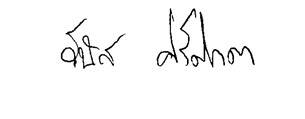                                                                                                         ลงชื่อ                                                                                                                          (.....นางสาววีนัส  ศรีศักดา.....)